Odobrenje upisa izbornog predmeta na ADU-za studente ostalih sastavnica Sveučilištaakademska godina 2018./2019.1.2.3.Klasa: 602-04/18-01/09Ur.broj: 251-78-01/2-18-1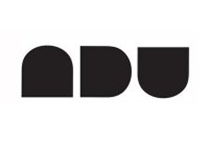 AKADEMIJADRAMSKEUMJETNOSTIAcademy of dramatic art   Trg Republike Hrvatske 510000 ZagrebAKADEMIJADRAMSKEUMJETNOSTIAcademy of dramatic art   Trg Republike Hrvatske 510000 Zagreb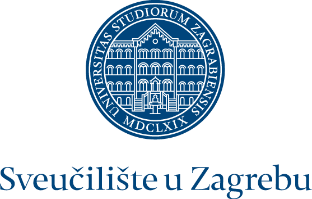 Podaci o studentu (ispunjava student)Podaci o studentu (ispunjava student)Ime:Prezime:Fakultet /studij:e-mailDatum podnošenja zahtjeva:Podaci o predmetu (ispunjava student)Podaci o predmetu (ispunjava student)Šifra predmeta: Naziv predmeta:Naziv predmeta na engleskom jezikuIme i prezime nastavnika:Broj ECTS bodova:Satnica (sati tjedno): Predavanja:      Vježbe:      Seminari:Da li se predmet polaže (D/N):Da li se predmet ocjenjuje (D/N):ak.god. i semestar u kojem student pohađa predmet:2018./2019.         zimski              ljetni Suglasnost o prihvaćanju studenta na nastavuPotpis profesora izvođača kolegija :Potvrda  točnosti podataka o predmetu i prihvaćanja studenta na nastavu (potpis i pečat ADU):Koordinator nastave:Verica Jančinec